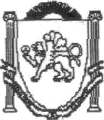 Республика Крым Белогорский районПредседатель Криничненского  сельскогосовета-главаадминистрацииКриничненского сельскогопоселенияРаспоряжениеот 30 декабря   2016года	№42-РОб утверждении штатного расписания Администрации Криничненского сельского поселения Белогорского района Республики Крым с01января	2017годаСогласно Федерального закона от 06.10.2003 N.131-ФЗ «Обобщихпринципах организации местного самоуправления  в РоссийскойФедерации», закона Республики Крым от 21.08.2014 №54-ЗРК «Обосновахместного самоуправления в Республики Крым», ПостановленияСоветаминистров Республики Крым от 26.09.2014г.N362 «Определьныхнормативах формирования расходов на оплату труда депутатов,выборныхдолжностных лиц местного самоуправления, муниципальных служащихвРеспубликеКрым»,Постановления СоветаминистровРеспубликиКрымот09.12.2015г. №78l «О внесении изменений в постановлениеСоветаминистров Республики Крым от 26 сентября 2014 года №362»,Устава муниципального образования«Криничненское сельское поселение»Утвердить Штатное расписание АдминистрацииКриничненского сельскогопоселения с01января 2017годасогласноприложениям№1,№ 2.Настоящее распоряжение вступает в силу со дня егоподписания,применяется к правоотношениям, возникшим с 01.01.2017 года иподлежитофициальному обнародованию путем размещения на сайтеКриничненскогосельского поселения(http:/криничное-адм.рф) и на утвержденных информационных стендах расположенных на территорииКриничненскогосельского поселения.Распоряжение от 30.12.2015г. №38-P считать утратившимсилу.Контроль за исполнением настоящего распоряжения возложитьназаведующую финансово-экономическим секторомАдминистрацииКриничненского сельского поселения АнтоновуТ.А.Председатель Криничненского сельского совета-                             Е.П.Щербеневглава администрации Криничненскогосельского поселения                                                                                                                                                                                              ФОТ                        Нач.на ФОТ    Приложение № 1Приложение № 1Приложение № 1к распоряжению Администрациик распоряжению Администрациик распоряжению Администрациик распоряжению АдминистрацииКриничненского сельского поселенияКриничненского сельского поселенияКриничненского сельского поселенияКриничненского сельского поселенияКриничненского сельского поселенияБелогорского района Республики КрымБелогорского района Республики КрымБелогорского района Республики КрымБелогорского района Республики КрымБелогорского района Республики Крымот 30.12.2016г. № 42-Рот 30.12.2016г. № 42-Рот 30.12.2016г. № 42-РНаименование должностикол-во единицДолжностной окладвыслуга летособые условияденежное вознаграждениеИтого фонд за месяцЕдиновременная выплата к отпускуФонд на год(руб)Председатель Криничненского сельского совета-глава администрации Криничненского сельского поселения118050,3322061,1740111,5054151,00535489,00ВСЕГО118050,3322061,1740111,5054151,00535489,00Всего535489,00      161709,00697198,00697198        Председатель  Криничненского сельского совета -глава администрации                        Е.П.  Щербенев        Председатель  Криничненского сельского совета -глава администрации                        Е.П.  Щербенев        Председатель  Криничненского сельского совета -глава администрации                        Е.П.  Щербенев        Председатель  Криничненского сельского совета -глава администрации                        Е.П.  Щербенев        Председатель  Криничненского сельского совета -глава администрации                        Е.П.  Щербенев        Председатель  Криничненского сельского совета -глава администрации                        Е.П.  Щербенев        Председатель  Криничненского сельского совета -глава администрации                        Е.П.  Щербенев        Председатель  Криничненского сельского совета -глава администрации                        Е.П.  Щербенев        Председатель  Криничненского сельского совета -глава администрации                        Е.П.  Щербенев        Председатель  Криничненского сельского совета -глава администрации                        Е.П.  Щербенев        Председатель  Криничненского сельского совета -глава администрации                        Е.П.  Щербенев        Председатель  Криничненского сельского совета -глава администрации                        Е.П.  Щербенев        Председатель  Криничненского сельского совета -глава администрации                        Е.П.  Щербенев        Председатель  Криничненского сельского совета -глава администрации                        Е.П.  Щербенев        Председатель  Криничненского сельского совета -глава администрации                        Е.П.  ЩербеневЕ.П. ЩербеневЕ.П. ЩербеневЕ.П. ЩербеневЗаведующий финансово-экономическим сектором                                                            Т.А. АнтоноваЗаведующий финансово-экономическим сектором                                                            Т.А. АнтоноваЗаведующий финансово-экономическим сектором                                                            Т.А. АнтоноваЗаведующий финансово-экономическим сектором                                                            Т.А. АнтоноваЗаведующий финансово-экономическим сектором                                                            Т.А. АнтоноваЗаведующий финансово-экономическим сектором                                                            Т.А. АнтоноваЗаведующий финансово-экономическим сектором                                                            Т.А. АнтоноваЗаведующий финансово-экономическим сектором                                                            Т.А. АнтоноваЗаведующий финансово-экономическим сектором                                                            Т.А. АнтоноваЗаведующий финансово-экономическим сектором                                                            Т.А. АнтоноваТ.А. АнтоноваТ.А. АнтоноваПриложение № 2Приложение № 2Приложение № 2Приложение № 2Приложение № 2Приложение № 2Приложение № 2Приложение № 2к распоряжению Администрациик распоряжению Администрациик распоряжению Администрациик распоряжению Администрациик распоряжению Администрациик распоряжению Администрациик распоряжению Администрациик распоряжению Администрациик распоряжению Администрациик распоряжению Администрациик распоряжению Администрациик распоряжению АдминистрацииКриничненского сельского поселенияКриничненского сельского поселенияКриничненского сельского поселенияКриничненского сельского поселенияКриничненского сельского поселенияКриничненского сельского поселенияКриничненского сельского поселенияКриничненского сельского поселенияКриничненского сельского поселенияКриничненского сельского поселенияКриничненского сельского поселенияКриничненского сельского поселенияКриничненского сельского поселенияКриничненского сельского поселенияБелогорского района Республики КрымБелогорского района Республики КрымБелогорского района Республики КрымБелогорского района Республики КрымБелогорского района Республики КрымБелогорского района Республики КрымБелогорского района Республики КрымБелогорского района Республики КрымБелогорского района Республики КрымБелогорского района Республики КрымБелогорского района Республики КрымБелогорского района Республики КрымБелогорского района Республики КрымБелогорского района Республики Крымот 30.12.2016г. № 42-Рот 30.12.2016г. № 42-Рот 30.12.2016г. № 42-Рот 30.12.2016г. № 42-Рот 30.12.2016г. № 42-Рот 30.12.2016г. № 42-Рот 30.12.2016г. № 42-Рот 30.12.2016г. № 42-РШтатное расписание с 01 января 2017 годаШтатное расписание с 01 января 2017 годаШтатное расписание с 01 января 2017 годаШтатное расписание с 01 января 2017 годаШтатное расписание с 01 января 2017 годаШтатное расписание с 01 января 2017 годаадминистрации Криничненского сельского поселенияадминистрации Криничненского сельского поселенияадминистрации Криничненского сельского поселенияадминистрации Криничненского сельского поселенияадминистрации Криничненского сельского поселенияадминистрации Криничненского сельского поселенияадминистрации Криничненского сельского поселенияадминистрации Криничненского сельского поселенияадминистрации Криничненского сельского поселенияадминистрации Криничненского сельского поселенияадминистрации Криничненского сельского поселения  Белогорского района Республики Крым  Белогорского района Республики Крым  Белогорского района Республики Крым  Белогорского района Республики Крым№ п/пНаименование должностикол-во единицкол-во единицклассный чинклассный чинклассный чинклассный чинДолжностной окладДолжностной окладза классный чинза классный чин% за выслугу лет% за выслугу летвыслуга летвыслуга летвыслуга летвыслуга лет% за особые условия труда% за особые условия трудаособые условияособые условияПремииПремииПремииИтого фонд за месяцИтого фонд за месяцИтого фонд за месяцЕдиновременная выплата к отпускуЕдиновременная выплата к отпускуЕдиновременная выплата к отпускуМатериальная помощьМатериальная помощьМатериальная помощьФонд на год (руб)Фонд на год (руб)Фонд на год (руб)1Заместитель главы администрации11Советн. муницип. службы  3кл.Советн. муницип. службы  3кл.Советн. муницип. службы  3кл.Советн. муницип. службы  3кл.10100,0010100,00760,00760,0010101010,001010,001010,001010,00116,7116,711786,7011786,706222,406222,406222,4029879,1029879,1029879,1020200,0020200,0020200,0020200,0020200,00398949,2398949,2398949,2398949,22Заведующий  финансово-экономическим сектором (гл.бухгалтер)11референт.муницип. службы  3кл.референт.муницип. службы  3кл.референт.муницип. службы  3кл.референт.муницип. службы  3кл.8200,008200,00560,00560,0015151230,001230,001230,001230,00116,7116,79569,409569,404698,804698,804698,8024258,2024258,2024258,2016400,0016400,0016400,0016400,0016400,00323898,4323898,4323898,4323898,43 Ведущий специалист по  муниципальному имуществу,землеустройству и территориальному планированию11референт.муницип. службы  3кл.референт.муницип. службы  3кл.референт.муницип. службы  3кл.референт.муницип. службы  3кл.6250,006250,00560,00560,001010625,00625,00625,00625,00116,7116,77293,757293,753760,803760,803760,8018489,5518489,5518489,5512500,0012500,0012500,0012500,0012500,00246874,6246874,6246874,6246874,64Ведущий специалист по предоставлению муниципальных услуг 11референт.муницип. службы  3кл.референт.муницип. службы  3кл.референт.муницип. службы  3кл.референт.муницип. службы  3кл.6250,006250,00560,00560,0020201250,001250,001250,001250,00116,7116,77293,757293,753135,803135,803135,8018489,5518489,5518489,5512500,0012500,0012500,0012500,0012500,00246874,6246874,6246874,6246874,6ВСЕГО4430800,0030800,002440,002440,004115,004115,004115,004115,0035943,6035943,6017817,8017817,8017817,8091116,4091116,4091116,4061600,0061600,0061600,0061600,0061600,001216596,801216596,801216596,801216596,80ВсегоФОТ на 2017 год всегоФОТ на 2017 год всегоФОТ на 2017 год всегоФОТ на 2017 год всегоФОТ на 2017 год всегоФОТ на 2017 год всегоФОТ на 2017 год всегоФОТ на 2017 год всегоФОТ на 2017 год всегоФОТ на 2017 год всего1216597,001216597,001216597,001216597,00Начисления на зарплатуНачисления на зарплатуНачисления на зарплатуНачисления на зарплатуНачисления на зарплатуНачисления на зарплатуНачисления на зарплатуНачисления на зарплатуНачисления на зарплатуНачисления на зарплату362581,00362581,00362581,00362581,00ВСЕГО ФОТ с начислениями на 2017 годВСЕГО ФОТ с начислениями на 2017 годВСЕГО ФОТ с начислениями на 2017 годВСЕГО ФОТ с начислениями на 2017 годВСЕГО ФОТ с начислениями на 2017 годВСЕГО ФОТ с начислениями на 2017 годВСЕГО ФОТ с начислениями на 2017 годВСЕГО ФОТ с начислениями на 2017 годВСЕГО ФОТ с начислениями на 2017 годВСЕГО ФОТ с начислениями на 2017 годВСЕГО ФОТ с начислениями на 2017 годВСЕГО ФОТ с начислениями на 2017 годВСЕГО ФОТ с начислениями на 2017 годВСЕГО ФОТ с начислениями на 2017 годВСЕГО ФОТ с начислениями на 2017 годВСЕГО ФОТ с начислениями на 2017 годВСЕГО ФОТ с начислениями на 2017 год1579178,001579178,00        Председатель  Криничненского сельского совета -глава администрации                                      Председатель  Криничненского сельского совета -глава администрации                                      Председатель  Криничненского сельского совета -глава администрации                                      Председатель  Криничненского сельского совета -глава администрации                                      Председатель  Криничненского сельского совета -глава администрации                                      Председатель  Криничненского сельского совета -глава администрации                                      Председатель  Криничненского сельского совета -глава администрации                                      Председатель  Криничненского сельского совета -глава администрации                                      Председатель  Криничненского сельского совета -глава администрации                                      Председатель  Криничненского сельского совета -глава администрации                                      Председатель  Криничненского сельского совета -глава администрации                                      Председатель  Криничненского сельского совета -глава администрации                                      Председатель  Криничненского сельского совета -глава администрации                                      Председатель  Криничненского сельского совета -глава администрации                                      Председатель  Криничненского сельского совета -глава администрации                                      Председатель  Криничненского сельского совета -глава администрации                                      Председатель  Криничненского сельского совета -глава администрации                                      Председатель  Криничненского сельского совета -глава администрации                                      Председатель  Криничненского сельского совета -глава администрации                                      Председатель  Криничненского сельского совета -глава администрации                              Е.П. ЩербеневЕ.П. ЩербеневЕ.П. ЩербеневЕ.П. ЩербеневЕ.П. ЩербеневЕ.П. ЩербеневЕ.П. ЩербеневКриничненского сельского поселенияКриничненского сельского поселенияЗаведующий финансово-экономическим сектором Заведующий финансово-экономическим сектором Заведующий финансово-экономическим сектором Заведующий финансово-экономическим сектором Заведующий финансово-экономическим сектором Заведующий финансово-экономическим сектором Заведующий финансово-экономическим сектором Заведующий финансово-экономическим сектором Заведующий финансово-экономическим сектором Т.А. АнтоноваТ.А. АнтоноваТ.А. АнтоноваТ.А. Антонова